 铜冠池州公司浸出车间管架基础及零星土建工程 招 标 文 件（编号：TGJA-DYLW-2022- 41 ）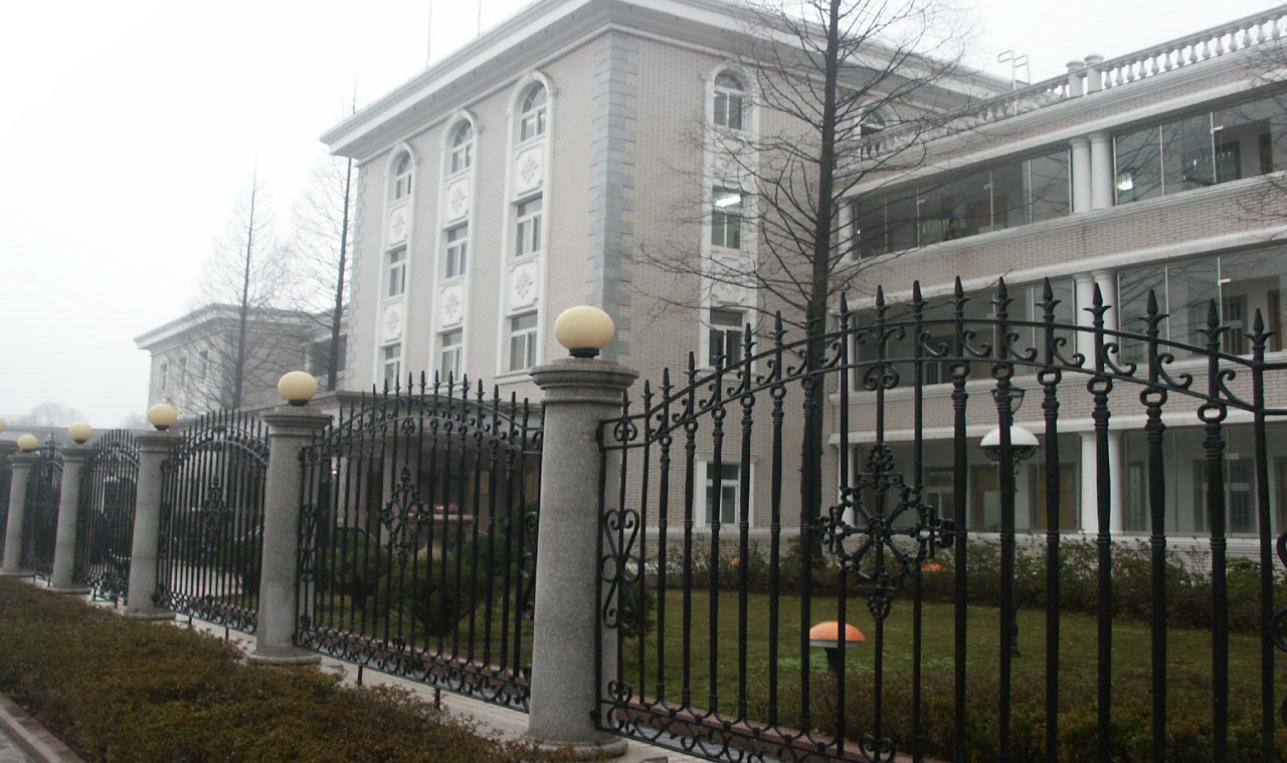 项目名称：铜冠池州公司浸出车间管架基础及零星土建工程  招  标 人：铜陵有色金属集团铜冠建筑安装股份有限公司     日     期： 2022年9月16日                         铜冠池州公司浸出车间管架基础及零星土建工程招标书  根据公司印发的《铜冠建安公司招标管理办法》文件规定，为了更好管控项目安全、质量、成本、进度及环境等管理，以及本工程专业施工特征要求，第一事业部提出申请铜冠池州公司浸出车间管架基础及零星土建工程 进行招标。招标说明工程建设地点：铜冠池州公司厂内。本次招标拟选择队伍数量：综合班组一个。承包方式：包工不包料，班组自备作业工具。项目招标范围及内容：土建劳务施工。工程量及价款：工作内容详见工程量报价清单。本次招标报价单中所列工程量为暂定量，仅作为报价参考，不作为最终劳务结算依据。最终劳务结算量需按工程完工后项目部与业主共同验收确定的工程结算量。本工程因设计变更、附属及配套实施而增加的工程量，中标人不得以任何理由拒绝施工，否则将在结算价款中，扣减由招标人代为安排队伍施工所发生的实际费用。投标人所报单价包含且不仅限于以下内容：6.1投标人所报单价包含施工期间所有风险，中标后不予调整。6.2施工期间安全防护、成品保护。6.3现场文明施工、每日完工后现场清理配合相关单位的检查而发生费用等。施工所需材料从仓库运输至施工现场均由中标人自行负责，包括防雨水、防火、防盗等。中标人施工全过程应满足发包方、监理方以及招标人的安全、文明施工、5S管理规定，施工中出现的罚款，中标人需在规定时间内缴纳，中标人不得以任何理由拒绝缴纳，否则将在结算价款中，扣减两倍罚款金额。  二、工期及劳动力要求施工期间一事业部将针对本工程编制网络工期计划下发至中标人，并与中标人签订节点工期承诺责任书，延误工期则按1000元/天扣罚（工期、质量及安全承诺表（见附表一））。三、其他要求1、劳务作业班组人员必须年满18周岁至60周岁以下，进场必须穿戴建安公司统一工作服，办理三级安全教育、体检、意外伤害保险（保险额度80万元），费用自理。劳务作业班组所提供的各种证件必须真实合法有效，特殊工种必须持证上岗，如提供虚假资料，由中标人承担一切责任。2、现场所有劳务人员实行考勤制管理。作业班组进入施工现场后，全员接受电子考勤（含班组长），未参加考勤不予签认劳务方单。3、合同条款及格式参照铜冠建安公司劳务分包合同协议（分包协议主要条款承诺函（见附表二））。4、踏勘现场联系人及项目负责人：项目负责人：王群  电话：13905620791。四、评标方式1、本次评标采用合理低价法。2、工程价款计价依据及结算方式：设置最高限价（见投标报价表）。3、评标委员会根据投标人报价推荐1名中标人候选人，根据评标报告结合项目现场情况，报公司研究后确定中标人，并发中标通知书。五、投标文件格式及送达：1、投标文件包含以下部分：⑴安全、质量及工期承诺表（见附表一）⑵劳务分包协议承诺函（见附表二）⑶投标报价表（见附表三）注：不按照招标文件规定的格式填写报价及签字密封的情况均按废标处理。2、投标文件正本一份，密封在档案袋内。在档案袋封面上盖公章并且注明工程名称、招标编号及投标公司名称，报价表上盖公章并公司法定代表人签字。3、自公告之日起至2022年9月21日9：00前，潜在投标人携带公司相关证明（类似工程业绩）到第一事业部四楼经营部进行资格审查，审查通过后填写报名登记表（申明：未进行报名登记的潜在投标人，投标文件在开标时按照废标处理）。联系人：章倩雯；联系电话：13856217581。4、投标文件送达地点：铜冠建安公司三楼经营部提交投标文件截止日期：2022年9月22日9时00分。收件人：黄赟；   联系电话：18656211500。附表一：安全、质量及工期承诺表说明：施工期间一事业部将根据本工程的需要，编制网络工期计划下发至中标人，并与中标人签订节点工期承诺责任书，延误工期则按1000元/天扣罚。2、中标人施工全过程应满足发包方、监理方以及招标人的安全、文明施工、5S管理规定，施工中出现的罚款，中标人需在规定时间内缴纳，中标人不得以任何理由拒绝缴纳，否则将在结算价款中，扣减两倍罚款金额。情节严重招标人可终止合同并追偿。投 标 人：                       （盖章）         法定代表人：               （签字或盖章）           日      期：_____年____月____日附表二：劳务分包协议承诺函铜陵有色金属集团铜冠建筑安装股份有限公司：根据你方招标项目铜冠池州公司浸出车间管架基础及零星土建工程的招标文件，一旦我方（乙方）中标同意劳务分包合同中的所有条款，部分主要条款列举如下：9.6乙方在签订劳务分包合同的同时，应签订安全互助金承诺函，并按照《安全互助金管理办法》规定执行。9.7乙方在签订劳务分包合同时，应缴纳20万元履约保证金；履约保证金以现金形式缴纳2万元，余款18万元在当年的劳务工程款收入中按月扣清。凡双方不再进行劳务合作，乙方自愿签署退出承诺函，履约保证金缴纳现金的，一次性退还；劳务工程款收入缴纳的，按照合同规定的劳务工程款支付时间退还，履约保证金不计取利息。11.2乙方每月根据甲方开具的劳务结算单开具增值税专用发票，甲方当月入账，次月付发票价的40%〜60%，当年春节前付至发票价80%，剩20%的余款以后每年付10%，两年付清。11.3最终结算工程量与内容必须由甲方项目经理、施工员、技术负责人、技术员、安全员共同签字认可后，依据合同计价方式形成初审意见，报甲方项目部、分子公司进行审核，在资金未支付完之前，均要接受公司审计监察复审，并以审计监察审计结果作为最终结算。13.1乙方违法分包或转包的违约责任：乙方严禁将承包范围内的工程违法分包或转包，或挂靠施工，一经发现，甲方立即可解除合同，同时乙方承担影响工期的索赔。如甲方未解除合同，将一次性扣除履约保证金5万元。13.2乙方因劳动力或能力不足，不能完成该项工程或造成工期拖延的，甲方有权解除合同。如阻挠项目部安排的队伍进场，造成损失由乙方承担，并追究法律责任，另扣除履约保证金5万元。13.3甲方按照合同规定支付劳务款后，乙方拖欠工人工资或其他原因，致使工人群体扰乱公共秩序，引起上访事件，造成不良影响的视为乙方违约，根据情节轻重扣除履约保证金1～5万元，并将乙方列入企业黑名单。承 诺 人：                       （盖章）         法定代表人：               （签字或盖章）            日      期：_____年____月____日附表三：               铜冠池州公司浸出车间管架基础及零星土建工程报价表说 明：1、中标人自备作业机具，项目部提供施工所需的水源、电源接驳点，由中标人接驳至施工位置（电缆电线、水管等由中标人自备），吃住行自理。                                                                                         2、工程完工后由项目部进行验收并办理成品交接，但并不免除中标人保修责任。3、材料卸货、运至仓库以及材料装车、从仓库运输至施工现场、进场材料保管均由中标人自行负责（包括防雨水、防火、防盗等）。4、所报单价包含所有措施费用，如：现场不设置生活区、进场施工人员相关培训费用、材料的水平、垂直运输费用、模板超高费、因赶抢工期而发生的措施费用；施工期间安全防护、成品保护；每日完工后现场清理；现场文明施工油漆桶、材料包装等杂物按指定点堆放或装车外运、满足管理方的5S管理等。5、本工程招标的工程量均为暂估量，实际工作量可能会因图纸变更、现场条件等发生重大变化，但工程量的增减均执行此单价，投标人需充分考虑。6、投标人需严格按甲方出具的施工图或招标清单中的工作内容进行施工，工程量按实际完成量及不超过甲方同业主结算量进行结算。7、钢管扣件甲供但由劳务承包人代为管理，总损耗率不大于3%时的损耗由项目承担，超过3%的损耗率时由劳务承包人承担。8、本工程付款均需提供3%增值税专用发票，税额自理。                                          投  标  人：                                        法定代表人：                                                                                                日      期：            年    月    日   序号内容要 求承 诺备 注1安全安全无事故2质量合格3工期满足建设单位的工期要求序号工作内容暂定工程量单位最高限价限价合计报价报价合计备 注1各类基础垫层、地面垫层砼浇筑90m316.51485.00 2各类基础砼浇筑420m316.56930.00 垫层、独立基础、条形基础、设备基础、基础梁等混凝土浇筑、收光、养护3原土打夯，地面、坡道、门厅台阶等420m231260.00 4框架柱梁板、屋面梁板、砼浇筑85m3352975.00 混凝土浇筑、收光、现浇面薄膜覆盖养护；薄膜班组自购5圈梁、过梁、构造柱等二次结构40m31807200.00 混凝土浇筑、收光、养护，材料水平及垂直运输6沟壁、池壁一般抹灰500m213.56750.00 7砖基础、管沟保护墙砌筑（标准砖）960m3168161280.00 严格按规范施工，报价包含按规范施工的所有人工费及辅材费用。8地面、楼面及屋面水泥砂浆找平层（按20厚计取，每增减5mm调整0.5元/㎡，含面层压光）1200m26.57800.00 9白色瓷砖面层，10mm厚1:1水泥砂浆粘贴750m23526250.00 10现浇构件钢筋制作安装φ10以内（含φ10，含砌体、板缝等含小料加工）90t99089100.00 配合钢材卸车，钢筋制作、安装，厂区内运输100米，扎丝、焊条等辅材中标人自理，垂直运输项目部提供11现浇构件钢筋制作安装φ10以外560t750420000.00 配合钢材卸车，钢筋制作、安装，厂区内运输100米，扎丝、焊条等辅材中标人自理，垂直运输项目部提供12地面钢筋制作安装175t650113750.00 配合钢材卸车，钢筋制作、安装，厂区内运输100米，扎丝、焊条等辅材中标人自理，垂直运输项目部提供13预埋螺栓安装450根2712150.00 放位定位，预埋螺栓，含焊条、氧乙炔等辅材14钢筋焊接头350个5.31855.00 搭接焊、电渣压力焊接头，钢筋运输15基础及垫层模板安拆230㎡7016100.00 模板制安、拆除，支撑架搭拆，对拉螺杆、止水螺杆制安、拆除、螺杆孔洞处理，材料倒运、材料垂直运输、单面脚手架搭设、清理归堆、在指定地点码放整齐。含模板、木方等所有材料及螺杆、铁钉等辅材。按混凝土接触面积计算，钢管、扣件甲供。16除基础、池体外所有混凝土结构模板安拆410㎡8032800.00 模板制安、拆除，支撑架搭拆，对拉螺杆、止水螺杆制安、拆除、螺杆孔洞处理，材料倒运、材料垂直运输、单面脚手架搭设、清理归堆、在指定地点码放整齐。含模板、木方等所有材料及螺杆、铁钉等辅材。按混凝土接触面积计算，钢管、扣件甲供。17异形构件及二次结构模板安拆除175㎡9015750.00 模板制安、拆除，支撑架搭拆，对拉螺杆、止水螺杆制安、拆除、螺杆孔洞处理，材料倒运、材料垂直运输、单面脚手架搭设、清理归堆、在指定地点码放整齐。含模板、木方等所有材料及螺杆、铁钉等辅材。按混凝土接触面积计算，钢管、扣件甲供。18土工布铺设850m20.5425.00 19高密度聚乙烯(HDPE)膜焊接铺设1020m22.22244.00 20内墙乳胶漆二遍840m21210080.00 含满刮腻子二遍21乳胶漆一底二面840m21613440.00 含满刮腻子二遍22白色合成树脂乳胶涂料200m281600.00 含腻子施工2310厚1:2.5水磨石面层，20厚1:3水泥砂浆找平层，水泥浆一道（内掺建筑胶）380m124560.00 24120mm高踢脚10厚防滑地砖295m4.21239.00 25120mm高踢脚，8厚1:2水泥砂浆打底，12厚1:3水泥砂浆抹面220m6.51430.00 26合 计958453.00958453.00